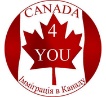 ОЦІНКА ШАНСІВ НА ІММІГРАЦІЮ В КАНАДУ Як заповняти анкету?Всі поля обов'язково потрібно заповнити. Якщо не знаєте відповіді на запитання, пишіть "не знаю".Якщо запитання передбачає вибір із запропонованих варіантів відповідей, Вам потрібно відмітити обрану відповідь літерою «V» у відповідній клітинці.В анкеті більше однієї сторінки, кінець анкети відзначено текстом <Кінець анкети>Надішліть заповнену анкету на info@canada4u.com.uaОчікуйте відповіді на Ваш e-mail протягом 7 днів.Якщо Ви не отримали відповіді після зазначеного терміну,  зверніться до нас  за контактами, вказаними на сайті canada4u.com.ua.АНКЕТА ЗАЯВНИКАЯкщо Ви отримали більше трьох освіт, розкажіть про них тут. Чи був у Вас досвід роботи за останні 10 років?Вкажіть відомості про досвід роботи за останні 10 років. Почніть з останньої посади.Якщо Ви мали понад п’ять місць роботи, додайте інформацію у це поле. Ви складали IELTS ?Ви складали іспити з французької?TEFОберіть бали, набрані Вами на іспиті TEF:TEFaQОберіть рівень знання мови згідно з сертифікатом TEFaQ:TСFQВпишіть бали, набрані Вами на іспиті TСFQ:DELFВпишіть бали, набрані Вами на іспиті DELF:DАLFВпишіть бали, набрані Вами на іспиті DALF:Розділ 7. Зв’язок із КанадоюВкажіть, коли, з якою метою і в якому регіоні / провінції Ви перебували. Вкажіть ступінь спорідненості та регіони, у яких мешкають родичі. Вкажіть працедавця, Вашу посаду, регіон / провінцію Канади. Розкажіть про кожну дитину: вік, чи супроводжує Вас до Канади. АНКЕТА ЗАЛЕЖНОГО ЗАЯВНИКАЯкщо Ви вказали на попередній сторінці анкети, що плануєте іммігрувати без інших заявників, заповнювати наступні розділи (1а – 7а) не потрібно. Перейдіть до Розділу 8.Якщо Ви отримали більше трьох освіт, розкажіть про них тут. Чи був у Вас досвід роботи за останні 10 років?Вкажіть відомості про досвід роботи за останні 10 років. Почніть з вашої останньої посади.Якщо Ви мали понад п’ять місць роботи, додайте інформацію у це поле. Ви складали IELTS ?Ви складали іспити з французької мовою?TEFОберіть бали, набрані Вами на іспиті TEF:TEFaQОберіть рівень мови відповідно до сертифікату TEFaQ:TСFQВпишіть бали, набрані Вами на іспиті TСFQ:DELFВпишіть бали, набрані Вами на іспиті DELF:DАLFВпишіть бали, набрані Вами на іспиті DALF:Розділ 7-а. Зв’язок з КанадоюВкажіть, коли, з якою метою і в якому регіоні / провінції Ви перебували. Вкажіть ступінь спорідненості та регіони, у яких мешкають родичі. Вкажіть працедавця, Вашу посаду, регіон / провінцію Канади. Розкажіть про кожну дитину: вік, чи супроводжує Вас до Канади. Розділ 8. Згода на обробку персональних данних Клієнт засвідчує, що поданням цієї анкети Клієнт надає добровільну згоду щодо опрацювання персональних даних Клієнта в обсязі, передбаченому Законом України «Про захист персональних даних», а також на передачу зазначених даних третім особам та іншим суб’єктам відносин, пов’язаним із персональними даними Клієнта, у будь-якій формі, що допускає ідентифікацію Клієнта, з метою забезпечення реалізації договірних та інших відносин, що можуть виникнути внаслідок подання цієї анкети. При цьому Клієнт дає дозвіл не повідомляти йому про таку передачу даних третім особам і засвідчує, що його права, передбачені Законом України «Про захист персональних даних» йому відомі.  Як Ви дізналися про Canada4u?<Кінець анкети>Збережіть зміни в цьому файлі та надішліть його на info@canada4u.com.uaРозділ 1. Інформація про особуПрізвище:Ім’я:Дата народження:Країна проживання:УкраїнаІнша країна →Напишіть, яка саме:Громадянство:УкраїниІншої країни →Напишіть, якої саме:Розділ 2. Контактна інформаціяТелефон:Email:Viber:Skype:Розділ 3. Інформація про освітуРозділ 3. Інформація про освітуРозділ 3. Інформація про освітуРозділ 3. Інформація про освітуРозділ 3. Інформація про освітуРозділ 3. Інформація про освітуРозділ 3. Інформація про освітуРозділ 3. Інформація про освітуРозділ 3. Інформація про освітуРозділ 3. Інформація про освітуРівень освіти:Рівень освіти:Диплом:Диплом:Диплом:Форма навчання:Форма навчання:Роки навчання:Роки навчання:вищакваліфікований робітниккваліфікований робітникденнасередня технічнамолодший спеціалістмолодший спеціалістзаочнасередня спеціальнабакалаврбакалаврсередня → Перейдіть до Розділу 4спеціалістспеціалістмагістрмагістрСпеціальність, спеціалізація згідно з дипломом:Спеціальність, спеціалізація згідно з дипломом:Спеціальність, спеціалізація згідно з дипломом:Спеціальність, спеціалізація згідно з дипломом:Спеціальність, спеціалізація згідно з дипломом:Спеціальність, спеціалізація згідно з дипломом:Спеціальність, спеціалізація згідно з дипломом:Спеціальність, спеціалізація згідно з дипломом:Кваліфікація відповідно до диплому:Повна назва навчального закладу:Рівень акредитації рівень 1 (технікум, училище)навчального закладу:рівень 2 (коледж)рівень 3 (інститут, консерваторія)рівень 4 (університет, академія, інститут, консерваторія)не знаюВчений ступінь / звання:немаєкандидат наукдоктор наукДруга освітаЧи є у Вас друга освіта?Ні → Якщо обрали цей варіант, перейдіть до Розділу 4ТакРівень освіти:Рівень освіти:Диплом:Диплом:Форма навчання:Форма навчання:Роки навчання:вищакваліфікований робітникденнасередня технічнамолодший спеціалістзаочнасередня спеціальнабакалаврспеціалістмагістрСпеціальність, спеціалізація згідно з дипломом:Кваліфікація відповідно до диплому:Повна назва навчального закладу:Рівень акредитації рівень 1 (технікум, училище)навчального закладу:рівень 2 (коледж)рівень 3 (інститут, консерваторія)рівень 4 (університет, академія, інститут, консерваторія)не знаюТретя освітаЧи є у Вас третя освіта?Ні → Якщо обрали цей варіант, перейдіть до Розділу 4 ТакРівень освіти:Рівень освіти:Диплом:Диплом:Диплом:Форма навчання:Форма навчання:Роки навчання:Роки навчання:вищакваліфікований робітниккваліфікований робітникденнасередня технічнамолодший спеціалістмолодший спеціалістзаочнасередня спеціальнабакалаврбакалаврспеціалістспеціалістмагістрмагістрСпеціальність, спеціалізація згідно з дипломом:Спеціальність, спеціалізація згідно з дипломом:Спеціальність, спеціалізація згідно з дипломом:Спеціальність, спеціалізація згідно з дипломом:Спеціальність, спеціалізація згідно з дипломом:Спеціальність, спеціалізація згідно з дипломом:Спеціальність, спеціалізація згідно з дипломом:Спеціальність, спеціалізація згідно з дипломом:Кваліфікація відповідно до диплому:Повна назва навчального закладу:Рівень акредитації рівень 1 (технікум, училище)навчального закладу:рівень 2 (коледж)рівень 3 (інститут, консерваторія)рівень 4 (університет, академія, інститут, консерваторія)не знаюРозділ 4. Інформація про досвід роботиНі → Якщо обрали цей варіант, перейдіть до Розділу 5ТакПосада № 1Років на посаді:Підтвердження офіційними документами:єнемаєПосада № 2Років на посаді:Підтвердження офіційними документами:єнемаєПосада № 3Років на посаді:Підтвердження офіційними документами:єнемаєПосада № 4Років на посаді:Підтвердження офіційними документами:єнемаєПосада № 5Років на посаді:Підтвердження офіційними документами:єнемаєРозділ 5.  Рівень володіння англійською мовоюReading:ніWriting:ніпочатковий (А1)початковий (А1)нижче середнього (А2)нижче середнього (А2)середній (В1)середній (В1)вище середнього (В2)вище середнього (В2)високий (С1)високий (С1)рівень носія мови (С2)рівень носія мови (С2)Listening:ніSpeaking:ніпочатковий (А1)початковий (А1)нижче середнього (А2)нижче середнього (А2)середній (В1)середній (В1)вище середнього (В2)вище середнього (В2)високий (С1)високий (С1)рівень носія мови (С2)рівень носія мови (С2)Ні   →   Якщо обрали цей варіант, перейдіть до Розділу 6 Ні   →   Якщо обрали цей варіант, перейдіть до Розділу 6 Так Дата складання IELTS:Дата складання IELTS:Дата складання IELTS:Дата складання IELTS:Оберіть бали, набрані Вами ні іспиті IELTS:Оберіть бали, набрані Вами ні іспиті IELTS:Оберіть бали, набрані Вами ні іспиті IELTS:Оберіть бали, набрані Вами ні іспиті IELTS:Оберіть бали, набрані Вами ні іспиті IELTS:Оберіть бали, набрані Вами ні іспиті IELTS:Оберіть бали, набрані Вами ні іспиті IELTS:Оберіть бали, набрані Вами ні іспиті IELTS:Оберіть бали, набрані Вами ні іспиті IELTS:Оберіть бали, набрані Вами ні іспиті IELTS:Оберіть бали, набрані Вами ні іспиті IELTS:Оберіть бали, набрані Вами ні іспиті IELTS:Оберіть бали, набрані Вами ні іспиті IELTS:Оберіть бали, набрані Вами ні іспиті IELTS:Reading:8.0Writing:Writing:7.57.5Listening:8.5Speaking:7.57.07.07.08.07.06.56.56.57.56.56.06.06.06.06.05.05.55.55.55.54.05.05.05.05.03.54.04.04.54.0Розділ 6. Рівень володіння французькою мовоюCompréhensionніCompréhensionні écrite:початковий (А1)orale:початковий (А1)нижче середнього (А2)нижче середнього (А2)середній (В1)середній (В1)вище середнього (В2)вище середнього (В2)високий (С1)високий (С1)рівень носія мови (С2)рівень носія мови (С2)ExpressionніExpressionні écrite:початковий (А1)orale:початковий (А1)нижче середнього (А2)нижче середнього (А2)середній (В1)середній (В1)вище середнього (В2)вище середнього (В2)високий (С1)високий (С1)рівень носія мови (С2)рівень носія мови (С2)Ні →   Якщо обрали цей варіант, перейдіть до Розділу 7Ні →   Якщо обрали цей варіант, перейдіть до Розділу 7ТакСкладали TEF?Складали TEF?НіДата складання TEF:ТакДата складання TEF:Reading:263–277Writing:393–415Listening:316–333Speaking:393–415248–262371–392298–315371–392233–247349–370280–297349–370207–232310–348249–279310–348181–206271–309217–248271–309151–180226–270180–216226–270121–150181–225145–180181–225Складали TEFaQ?Складали TEFaQ?НіДата складання TEFaQ:ТакДата складання TEFaQ:Reading:A1Writing:A1Listening:A1Speaking:A1A2A2A2A2B1B1B1B1B2B2B2B2C1C1C1C1C2C2C2C2Складали TСFQ?Складали TСFQ?НіДата складання TСFQ:ТакДата складання TСFQ:Reading:Listening : Writing:Speaking:Складали DELF?Складали DELF?НіДата складання DELF:ТакДата складання DELF:Reading:Listening : Writing:Speaking:Складали DALF?Складали DALF?НіДата складання DALF:ТакДата складання DALF:Reading:Listening : Writing:Speaking:Чи були Ви в Канаді?НіТакЧи є у Вас родичі в Канаді?НіТакЧи є у Вас робота в Канаді або офіційна пропозиція від працедавця?НіТакЧи іммігруватимуть з Вами Ваші діти?Немає дітейНіТакДеякі з нихЧи є у Вас судимості?НіТакЧи іммігруватиме разом з Вами ще якасьНі→   Якщо обрали цей варіант, перейдіть до Розділу 8.повнолітня особа (чоловік, дружина тощо)?Так→   Якщо обрали цей варіант, перейдіть до Розділу 1-A.Розділ 1-а. Інформація про особуПрізвище:Ім’я:Дата народження:Країна проживання:УкраїнаІнша країна →Напишіть, яка саме:Громадянство:УкраїниІншої країни →Напишіть, якої саме:Розділ 2-а. Контактна інформаціяТелефон:Email:Viber:Skype:Розділ 3-а. Інформація про освітуРозділ 3-а. Інформація про освітуРозділ 3-а. Інформація про освітуРозділ 3-а. Інформація про освітуРозділ 3-а. Інформація про освітуРозділ 3-а. Інформація про освітуРозділ 3-а. Інформація про освітуРозділ 3-а. Інформація про освітуРозділ 3-а. Інформація про освітуРозділ 3-а. Інформація про освітуРівень освіти:Рівень освіти:Диплом:Диплом:Диплом:Форма навчання:Форма навчання:Роки навчання:Роки навчання:вищакваліфікований робітниккваліфікований робітникденнасередня технічнамолодший спеціалістмолодший спеціалістзаочнасередня спеціальнабакалаврбакалаврсередня → Перейдіть до Розділу 4-аспеціалістспеціалістмагістрмагістрСпеціальність, спеціалізація згідно з дипломом:Спеціальність, спеціалізація згідно з дипломом:Спеціальність, спеціалізація згідно з дипломом:Спеціальність, спеціалізація згідно з дипломом:Спеціальність, спеціалізація згідно з дипломом:Спеціальність, спеціалізація згідно з дипломом:Спеціальність, спеціалізація згідно з дипломом:Спеціальність, спеціалізація згідно з дипломом:Кваліфікація відповідно до диплому:Повна назва навчального закладу:Рівень акредитації рівень 1 (технікум, училище)навчального закладу:рівень 2 (коледж)рівень 3 (інститут, консерваторія)рівень 4 (університет, академія, інститут, консерваторія)не знаюВчений ступінь / звання:немаєкандидат наукдоктор наукДруга освітаЧи є у Вас друга освіта?Ні → Якщо обрали цей варіант, перейдіть до Розділу 4-аТакРівень освіти:Рівень освіти:Диплом:Диплом:Форма навчання:Форма навчання:Роки навчання:вищакваліфікований робітникденнасередня технічнамолодший спеціалістзаочнасередня спеціальнабакалаврспеціалістмагістрСпеціальність, спеціалізація згідно з дипломом:Кваліфікація відповідно до диплому:Повна назва навчального закладу:Рівень акредитації рівень 1 (технікум, училище)навчального закладу:рівень 2 (коледж)рівень 3 (інститут, консерваторія)рівень 4 (університет, академія, інститут, консерваторія)не знаюТретя освітаЧи є у Вас третя освіта?Ні → Якщо обрали цей варіант, перейдіть до Розділу 4-а ТакРівень освіти:Рівень освіти:Диплом:Диплом:Диплом:Форма навчання:Форма навчання:Роки навчання:Роки навчання:вищакваліфікований робітниккваліфікований робітникденнасередня технічнамолодший спеціалістмолодший спеціалістзаочнасередня спеціальнабакалаврбакалаврспеціалістспеціалістмагістрмагістрСпеціальність, спеціалізація згідно з дипломом:Спеціальність, спеціалізація згідно з дипломом:Спеціальність, спеціалізація згідно з дипломом:Спеціальність, спеціалізація згідно з дипломом:Спеціальність, спеціалізація згідно з дипломом:Спеціальність, спеціалізація згідно з дипломом:Спеціальність, спеціалізація згідно з дипломом:Спеціальність, спеціалізація згідно з дипломом:Кваліфікація відповідно до диплому:Повна назва навчального закладу:Рівень акредитації рівень 1 (технікум, училище)навчального закладу:рівень 2 (коледж)рівень 3 (інститут, консерваторія)рівень 4 (університет, академія, інститут, консерваторія)не знаюРозділ 4-а. Інформація про досвід роботиНі → Якщо обрали цей варіант, перейдіть до Розділу 5-аТакПосада № 1Років на посаді:Підтвердження офіційними документами:єнемаєПосада № 2Років на посаді:Підтвердження офіційними документами:єнемаєПосада № 3Років на посаді:Підтвердження офіційними документами:єнемаєПосада № 4Років на посаді:Підтвердження офіційними документами:єнемаєПосада № 5Років на посаді:Підтвердження офіційними документами:єнемаєРозділ 5-а.  Рівень володіння англійською мовоюReading:ніWriting:ніпочатковий (А1)початковий (А1)нижче середнього (А2)нижче середнього (А2)середній (В1)середній (В1)вище середнього (В2)вище середнього (В2)високий (С1)високий (С1)рівень носія мови (С2)рівень носія мови (С2)Listening:ніSpeaking:ніпочатковий (А1)початковий (А1)нижче середнього (А2)нижче середнього (А2)середній (В1)середній (В1)вище середнього (В2)вище середнього (В2)високий (С1)високий (С1)рівень носія мови (С2)рівень носія мови (С2)Ні   →   Якщо обрали цей варіант, перейдіть до Розділу 6-а Ні   →   Якщо обрали цей варіант, перейдіть до Розділу 6-а Так Дата складання IELTS:Дата складання IELTS:Дата складання IELTS:Дата складання IELTS:Оберіть бали, набрані Вами на іспиті IELTS:Оберіть бали, набрані Вами на іспиті IELTS:Оберіть бали, набрані Вами на іспиті IELTS:Оберіть бали, набрані Вами на іспиті IELTS:Оберіть бали, набрані Вами на іспиті IELTS:Оберіть бали, набрані Вами на іспиті IELTS:Оберіть бали, набрані Вами на іспиті IELTS:Оберіть бали, набрані Вами на іспиті IELTS:Оберіть бали, набрані Вами на іспиті IELTS:Оберіть бали, набрані Вами на іспиті IELTS:Оберіть бали, набрані Вами на іспиті IELTS:Оберіть бали, набрані Вами на іспиті IELTS:Оберіть бали, набрані Вами на іспиті IELTS:Оберіть бали, набрані Вами на іспиті IELTS:Reading:8.0Writing:Writing:7.57.5Listening:8.5Speaking:7.57.07.07.08.07.06.56.56.57.56.56.06.06.06.06.05.05.55.55.55.54.05.05.05.05.03.54.04.04.54.0Розділ 6-а. Рівень володіння французькою мовоюCompréhensionніCompréhensionні écrite:початковий (А1)orale:початковий (А1)нижче середнього (А2)нижче середнього (А2)середній (В1)середній (В1)вище середнього (В2)вище середнього (В2)високий (С1)високий (С1)рівень носія мови (С2)рівень носія мови (С2)ExpressionніExpressionні écrite:початковий (А1)orale:початковий (А1)нижче середнього (А2)нижче середнього (А2)середній (В1)середній (В1)вище середнього (В2)вище середнього (В2)високий (С1)високий (С1)рівень носія мови (С2)рівень носія мови (С2)Ні →   Якщо обрали цей варіант, перейдіть до Розділу 7-аНі →   Якщо обрали цей варіант, перейдіть до Розділу 7-аТакСкладали TEF?Складали TEF?НіДата складання TEF:ТакДата складання TEF:Reading:263–277Writing:393–415Listening:316–333Speaking:393–415248–262371–392298–315372–392233–247349–370280–297349–371207–232310–348249–279310–348181–206271–309217–248271–309151–180226–270181–216226–270121–150181–225145–180181–225Складали TEFaQ?Складали TEFaQ?НіДата складання TEFaQ:ТакДата складання TEFaQ:Reading:A1Writing:A1Listening:A1Speaking:A1A2A2A2A2B1B1B1B1B2B2B2B2C1C1C1C1C2C2C2C2Складали TСFQ?Складали TСFQ?НіДата складання TСFQ:ТакДата складання TСFQ:Reading:Listening : Writing:Speaking:Складали DELF?Складали DELF?НіДата складання DELF:ТакДата складання DELF:Reading:Listening : Writing:Speaking:Складали DALF?Складали DALF?НіДата складання DALF:ТакДата складання DALF:Reading:Listening : Writing:Speaking:Чи були Ви в Канаді?НіТакЧи є у Вас родичі в Канаді?НіТакЧи є у Вас робота в Канаді або офіційна пропозиція від роботодавця?НіТакЧи іммігруватимуть з Вами Ваші діти?Немає дітейНіТакДеякі з нихЧи наявні у Вас судимості?НіТакЗгода на опрацювання персональної інформаціїТакНі